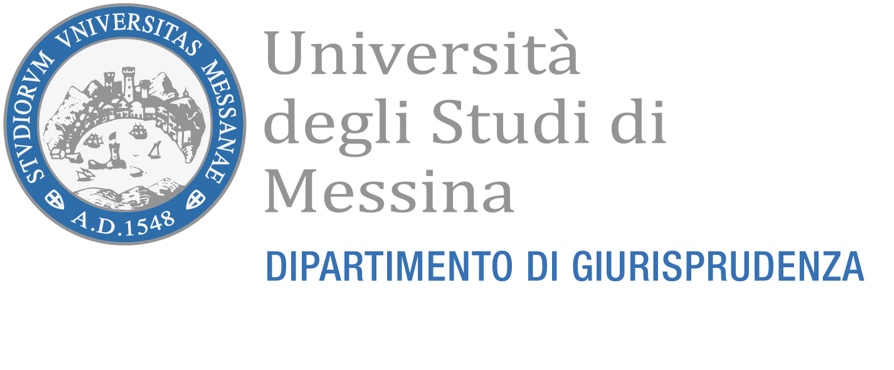  Percorsi per le competenze trasversali e per l’orientamentoAnno Scolastico 2021/2022Titolo ProgettoDipartimento/Centro/Struttura (Denominazione, sede)Abstract del progettoMetodologie, strumenti, sistemi di lavoro utilizzatiCompetenze specificheCompetenze trasversali7.Durata progetto in oreTempistiche e modalità di svolgimento del progetto Tipologia Istituto di provenienza degli studentiNumero totale studentiReferente/i  tutor del progettoContatti referente/iDiritti fondamentali e transizione ecologicaDipartimento di Giurisprudenza S. Pugliatti Il percorso è finalizzato a diffondere tra le nuove generazioni una maggiore conoscenza e consapevolezza dei diritti fondamentali, delle tutele apprestate dall’ordinamento e del bilanciamento tra di essi in caso di conflitto, rispondendo anche all’esigenza degli Istituti scolastici superiori di II grado di offrire una formazione in diritto costituzionale ed educazione civicaIl percorso è articolato in 14 seminari della durata di 2 ore. Ciascun incontro si svolgerà tramite la piattaforma informatica. I seminari si svolgeranno in forma dialogica consentendo agli studenti di interagire con il docente e porre domande. Nel corso dei seminari i docenti si avvarranno di slides e altro materiale didattico utile agli studenti.28 oreAttività Periodo /MesiOrario Luogo Equità intergenerazionale e sua rilevanza costituzionale(Prof. A. Saitta)4 marzo15.30https://bit.ly/ORIENTAMENTO22Sviluppo sostenibile e trasporto marittimocome banco di prova della mobilità sostenibile.(Prof. F. Pellegrino)9 marzo15.30https://bit.ly/ORIENTAMENTO22Equità intergenerazionale e scelte pubbliche (Prof.ssa G. Sorrenti)10 marzo15.30https://bit.ly/ORIENTAMENTO22La sfida della transizione ecologica comincia da un’agricoltura sostenibile e dal cibo.(Prof. ssa A. Tommasini)16 marzo15.30https://bit.ly/ORIENTAMENTO22Il diritto alle risorse come diritto fondamentale.(Prof. C. ParrinelloDott.ssa L.N.A. Testa)17 marzo15.30https://bit.ly/ORIENTAMENTO22Disastro innominato doloso di natura ambientale(Prof. S. Raffaele)23 marzo15.30https://bit.ly/ORIENTAMENTO22Lavoro digitale e tutela della salute dei lavoratori(Prof. G. Toscano - Dott. M.A. Leonardi)25 marzo15.30https://bit.ly/ORIENTAMENTO22Diritti fondamentali e tutela dell'ambiente (prof. L. D'Andrea - A. Arena 21 aprile15.30https://bit.ly/ORIENTAMENTO22Cooperazione internazionale e diritti delle generazioni future(prof. M. Di Stefano e G. Vitale)3 maggio15.30https://bit.ly/ORIENTAMENTO22Il diritto all’alimentazione nella sfida globale per la tutela dei diritti umani (Prof. C. Panella)4 maggio15.30https://bit.ly/ORIENTAMENTO22Tutela della biodiversità e cambiamenti climatici (Prof. A. Federico - Prof.ssa V. Bilardo)11 maggio15.30https://bit.ly/ORIENTAMENTO22Transizione ecologica e processo telematico.(Prof. D. Micali)20 maggio15.30https://bit.ly/ORIENTAMENTO22Obblighi di bonifica in capo ai gestori delle procedure concorsuali(Prof. M. Galetti)23 maggio15.30https://bit.ly/ORIENTAMENTO22Sostenibilità ambientale, diritto all'alimentazione e Magistero della Chiesa Cattolica(Prof. M. Tigano - Prof. F. Freni - Prof. A. Madera)26 maggio15.30https://bit.ly/ORIENTAMENTO22x   Nessuna preferenza    Preferenza (Specificare)Nessuna limitazioneProf.ssa Cinzia Ingratoci, Prof. Francesco Rendefrende@unime.it